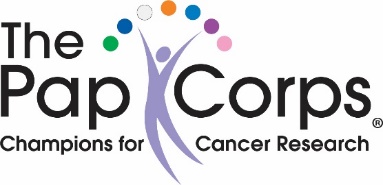 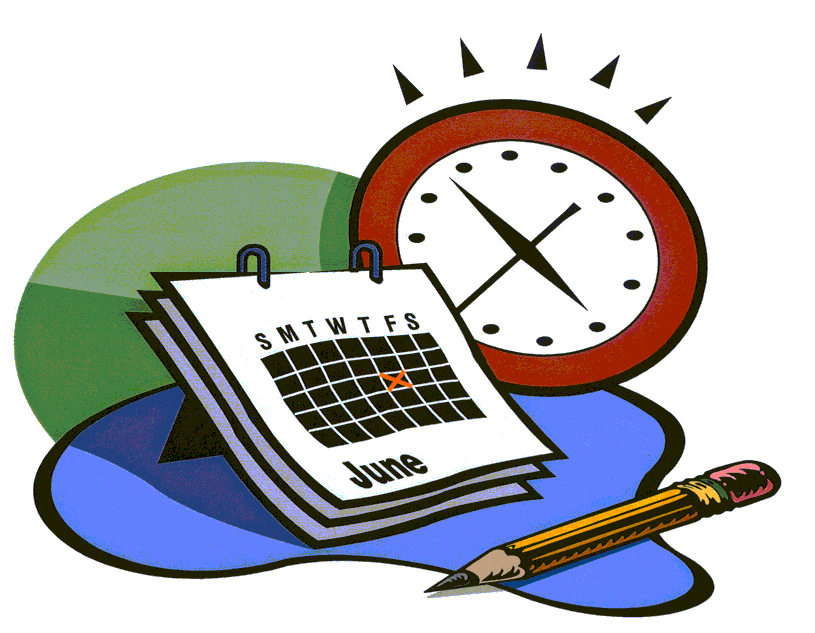 Buy a Piece of the Year!On the 2022 Calendar….(Drawing will be on Membership Appreciation Day on Oct. 11th)Support The Pap Corps by buying dates on the 2022 Calendar!Buy a Birthday, Anniversary or other Special Occasion date(s).Once all dates are sold, 3 raffles will be drawn for cash prizes!Each Date is $5 (limit of 2 people on each date). Share a date or buy the whole date for $10.Buy as many dates as you want!To buy a date(s), please call Elaine Olsen @ 516-581-2988 (NY Cell No.) or Ellen Greene at 336-2415, or fill out the attached form, with your check made out to “The Pap Corps”,  drop off at Elaine Olsen’s at 7169 Catania Drive or Ellen Greene’s at 8956 Torcello Way.  Please include your Pap ID # and mark it “2022 Calendar”.___________________________________________________________________Your Name: __________________Pap ID #_________ Phone __________________Date desired: _________Date desired:_________ Date desired:__________Amount of Check:___________ (Put additional dates on back of page.  You will be called if your date is no longer available)Time flies so get your dates now!PAPANICOLAOU CORPS FOR CANCER RESEARCH, INC. DBA THE PAP CORPS CHAMPIONS FOR CANCER RESEARCH IS A REGISTERED 501 (C) (3) ORGANIZATION.  A COPY OF THE OFFICIAL REGISTRATION AND FINANCIAL INFORMATION MAY BE OBTAINED FROM THE DIVISION OF CONSUMER SERVICES BY CALLING TOLL FREE (800-435-7352), OR WWW.800HELPFLA.COM, WITHIN THE STATE.  REGISTRATION DOES NOT IMPLY ENDORSEMENT, APPROVAL, OR RECOMMENDATION BY THE STATE.  REGISTRATION #CH2450.